 K4 - Dějepisný seminářV rámci dějepisného semináře se podívejte na film (43 minut) Nikomu jsem neublížil s problematikou spolupracovníků STB za minulého režimu a vypracujte přiložený pracovní list, který mi odešlete. Kdybyste neměli jak to poslat nebo vám to nešlo, napište to normálně do wordu. Seminář je jednou za 14 dní, takže máte na to 14 dní.https://www.jsns.cz/lekce/15584-nikomu-jsem-neublizil 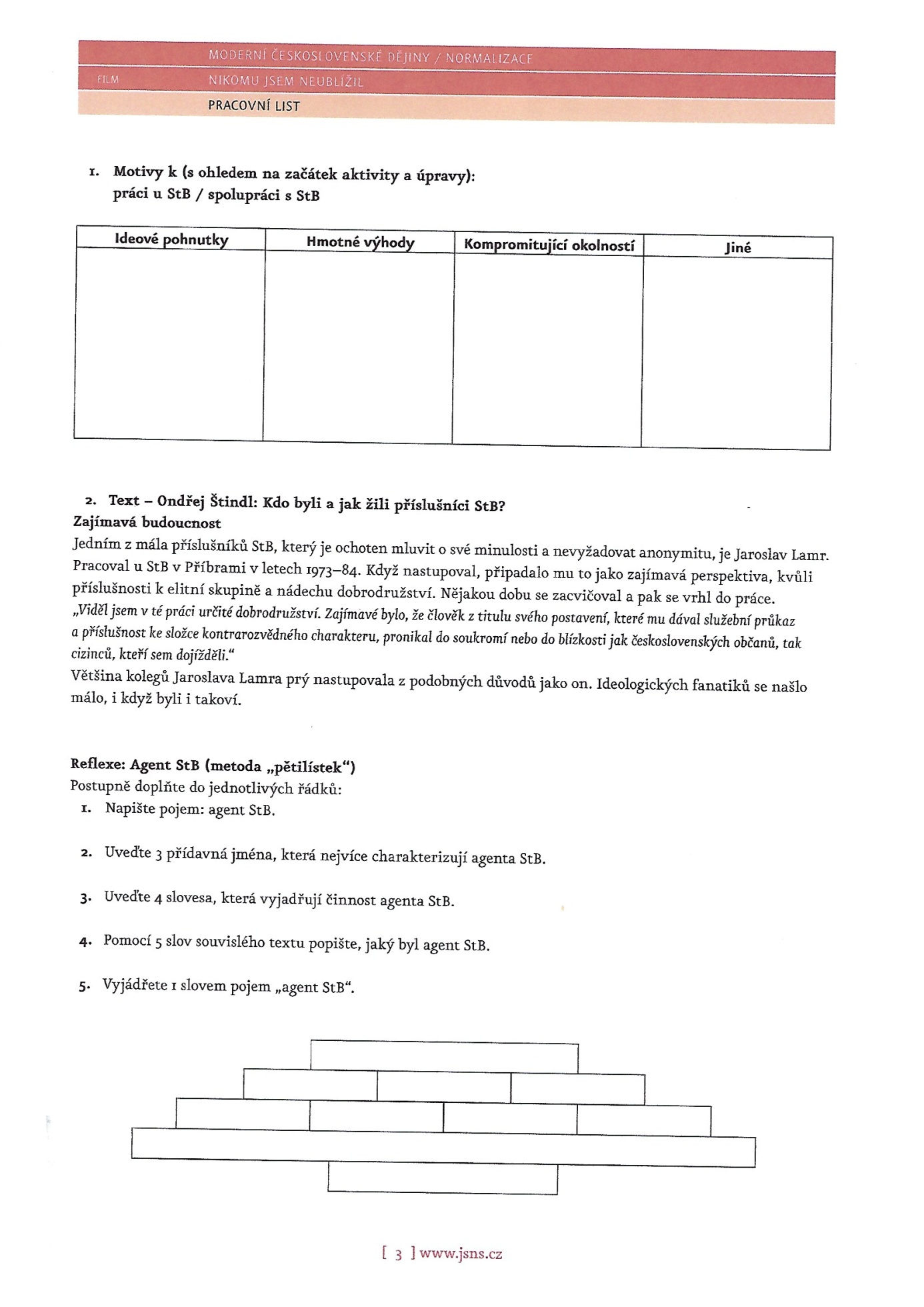 